DAY AND NIGHTFill in the diagram and sentences using the information below.  You can use them more than once.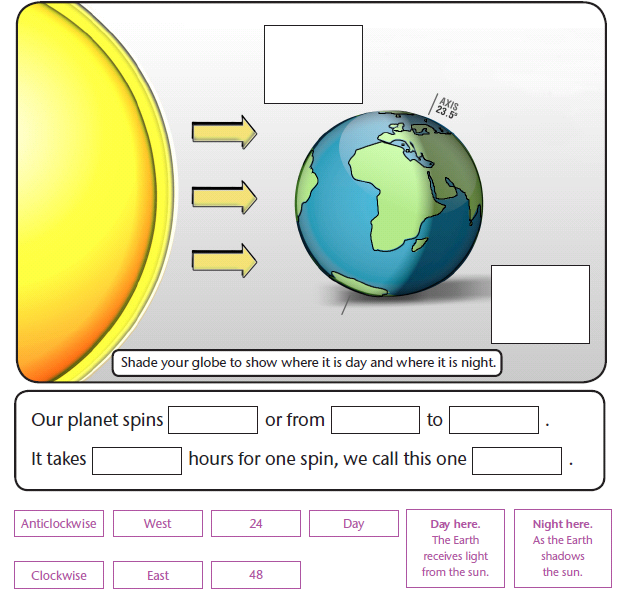 Colour code the matching sentences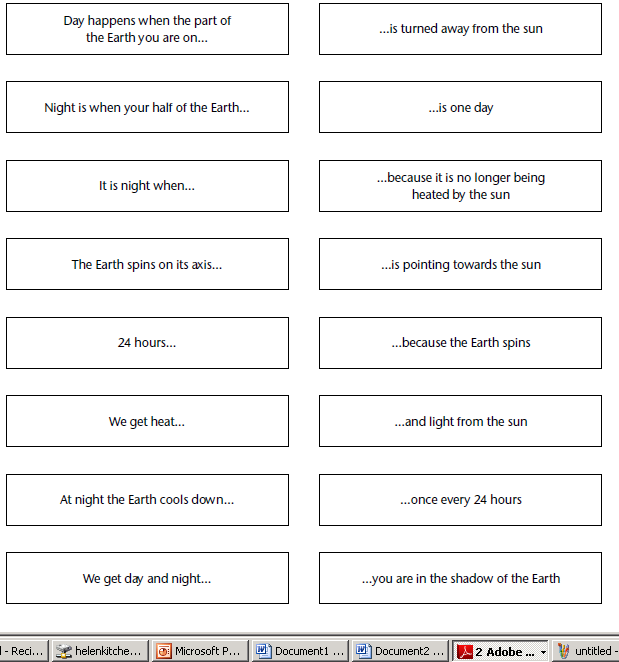 